202/20Mineral Titles Act 2010NOTICE OF LAND CEASING TO BE A MINERAL TITLE AREAMineral Titles Act 2010NOTICE OF LAND CEASING TO BE A MINERAL TITLE AREATitle Type and Number:Extractive Mineral Exploration Licence 31727Area Ceased on:31 May 2020Area:2 Blocks, 6.53 km²Locality:NOONAMAHName of Applicant(s)/Holder(s):100% GOSSAN RESOURCES PTY LTD [ACN. 161 395 964]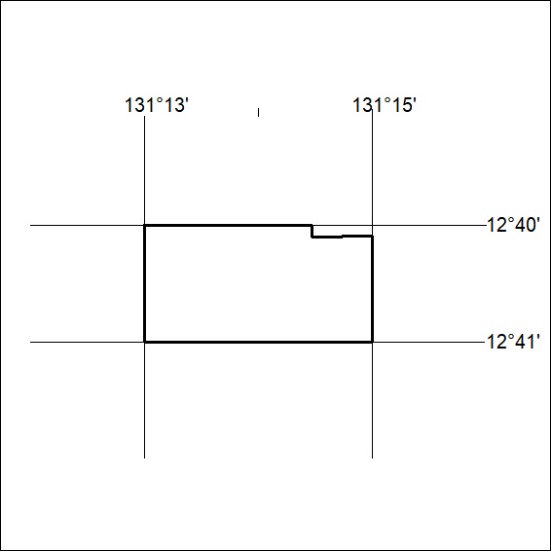 